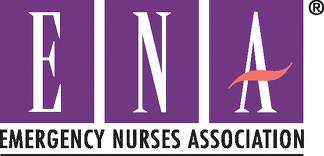 WNY Emergency Nurses Association Briefing February 2014Meeting Content	Thanks to Sarah Buckley CWA 1168 Legislative Political Action Director presented initiatives regarding safe patient handling and safe staffing, asking members to write letters to Senator Mark Grisanti.Thank you to our main presenter Jill O’hara holistic health and Reiki master for sharing her passion for alternative and preventative health care measures using Reiki.Thanks to Sandy Harmon SEIU 1199 spoke about upcoming workshop sponsored by the SEIU 1199 on death in the workplace.Website                                              www.wnyena.com.Home page connects WNY ENA with links to national ENA and membership.This site has guides to classes, conferences, registration, downloadable forms and future meetings.   2014 Officers                                                  President – Renee Sylvies, RN                                                   Treasurer – Roseann Mohney, RN                                                  Secretary – Sharon Lanich, RNLeadership ConferenceMarch 5-9, 2014 Phoenix Convention Center, Phoenix, AZ. Reservations required http://www.ena.org (online payments accepted).Setting the Pace ConferenceApril 10, 11, 2014 RIT Conference Center in Rochester, NY. Reservations required: http://www.nysena.org (online payments accepted).National ENA ConferenceOctober 7-11, 2014 in Indianapolis, IN.  More information to follow.CEU’sGo green!  CEU’s available online at http://nursece4less.com/EDUCATION 	ENPC class dates: 4/29/14 - 4/30/14 and 9/9/14 - 9/10/14			Deadline 3/28/14			TNCC class dates: 5/21/14- 5/22/14 and 10/27/14 - 10/28/14Next MeetingApril 2, 2014 		South Buffalo Mercy @ 6 PMSponsor:		Cadence Pharmaceutical Inc.          		  	565 Abbott Rd. Buffalo, New York         			3rd floor conference roomTopic: 		     	Prescription Drug abuse presented by Michelle Spahn from the FDARSVP @ 523-1853 or westernnewyorkena@verizon.net or find us on Facebook.RN members, RN non-members, LPN’s, student nurses, retirees and paramedics are welcome.Your input to make our meetings better is always welcome!